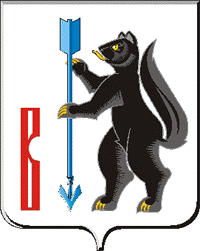 РОССИЙСКАЯ ФЕДЕРАЦИЯСВЕРДЛОВСКАЯ ОБЛАСТЬДУМА ГОРОДСКОГО ОКРУГА ВЕРХОТУРСКИЙРЕШЕНИЕот «27» апреля 2016 года №23г. ВерхотурьеО внесении изменений и дополнении в Положение о порядке проведения конкурса на замещение должности главы администрации городского округа Верхотурский и назначения на должность главы администрации городского округа Верхотурский, утвержденного Решением Думы городского округа Верхотурский от 04.02.2016г. №2 «Об утверждении Положение о порядке проведения конкурса на замещение должности главы администрации городского округа Верхотурский и назначения на должность главы администрации городского округа Верхотурский   В соответствии со статьей 37 Федерального закона от 6 октября 2003 года № 131-ФЗ «Об общих принципах организации местного самоуправления в Российской Федерации», статьей 17 Федерального закона от 02.03.2007 года № 25-ФЗ «О муниципальной службе в Российской Федерации», руководствуясь статьей 21 Устава городского округа Верхотурский, Дума городского округа ВерхотурскийРЕШИЛА:1. Внести в  Положение о порядке проведения конкурса на замещение должности главы администрации городского округа Верхотурский и назначения на должность главы администрации городского округа Верхотурский следующие изменения:       1) абзац 9 пункта 2 раздела 1 «Общее положение»изложить в следующей редакции:      «- стаж муниципальной службы  не менее шести лет или  стаж работы по специальности не менее семи лет;»;      2) подпункт 10 пункт 31 раздела 5 «Состав и порядок представления документов для участия в конкурсе» изложить в новой редакции:«10) сведения о доходах, расходах за год, предшествующий году поступления на муниципальную службу, об имуществе и обязательствах имущественного характера, а также сведения о доходах, об имуществе и обязательствах имущественного характера своих супруги (супруга) и несовершеннолетних детей, по форме утвержденной Указом Президента Российской Федерации от 23 июня 2014 года N 460 «Об утверждении формы справки о доходах, расходах, об имуществе иобязательствах имущественного характера и внесении изменений в некоторые акты Президента Российской Федерации»;»;3) подпункт 11 пункт 31 раздела 5«Состав и порядок представления документов для участия в конкурсе» признать утратившим силу;      4) абзац 5 и 6 пункта 38 раздела 6 «Порядок проведения конкурса» изложить в новой редакции: «- о признании первого этапа конкурса состоявшимся с утверждением претендентов, допущенных к участию во втором этапе конкурса:       - о признании первого этапа конкурса не состоявшимся, в случаях:       а) участия в конкурсе менее двух кандидатов;       б) в случае допуска ко второму  этапу конкурса менее двух кандидатов;в) отзыва заявлений на участие в конкурсе всеми кандидатами во время проведения первого этапа.»;      5) абзац 1 пункта 41 раздела 6 «Порядок проведения конкурса» изложить в новой редакции:      « По итогам второго этапа конкурса комиссия принимает одно из следующих решений:       - о признании конкурса состоявшимся и о предложении кандидатов на замещение должности главы администрации городского округа Верхотурский;      - о признании конкурса не состоявшимся в случаях:      а) признания всех кандидатов несоответствующими установленными требованиями для замещения должности главы администрации городского округа Верхотурский;      б) отзыва всех заявлений претендентами во время проведения второго этапа конкурса.»;     6) пункт 16 раздела 4 «Организация деятельности конкурсной комиссии» изложить в новой редакции:      «16. Первое заседание конкурсной комиссии созывается главой городского округа Верхотурский не позднее 10 дней после даты окончания приема документов для участия в конкурсе.»;      7) пункт 5 раздела 2 «Порядок принятия решения о проведении конкурса» изложить в следующей редакции:     «5. Решение о проведении конкурса принимается Думой городского округа Верхотурский в случаях:      а) истечении срока полномочий Думы городского округа Верхотурский, принявшей решение о назначении лица на должность главы администрации городского округа Верхотурский;      б) досрочного прекращения полномочий главы администрации городского округа Верхотурский      в) признания конкурса несостоявшимся;      г) отказа Думы городского округа Верхотурский от назначения одного из кандидатов, представленных конкурсной комиссией по результатам конкурса, на должность главы администрации городского округа Верхотурский;      д) внесение изменений в законы и иные нормативные правовые акты Российской Федерации, законы и иные нормативные правовые акты Свердловской области, Устав городского округа Верхотурский и иные нормативные правовые акты городского округа Верхотурский, если  такими изменениями обусловлена необходимость назначения главы администрации городского округа Верхотурский.»;8) абзац 2 пункта 6 раздела 2 «Порядок принятия решения о проведении конкурса» признать утратившим сил;      9) абзац 13 пункта 38 раздела 6 «Порядок проведения конкурса» изложить в новой редакции:      «Если по результатам первого этапа конкурса выявлено менее двух кандидатов, отвечающих квалификационным и профессиональным требованиям, предъявляемым к лицам, замещающим должность главы  администрации городского округа Верхотурский, и конкурсная комиссия приняла решение о признании конкурса несостоявшимся, то Дума городского округа Верхотурский принимает решение о проведении повторного конкурса.».      2. Настоящее решение вступает в силу со дня его официального опубликования.      3. Опубликовать настоящее решение в информационном бюллетене «Верхотурская неделя» и разместить на официальном сайте городского округа Верхотурский.      4. Контроль исполнения настоящего Решения возложить на постоянную Комиссию Думы городского округа Верхотурский по регламенту и местному самоуправлению (Чебыкин А.С.).                   Главагородского округа Верхотурский                                              А.Г. Лиханов